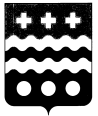 СОБРАНИЕ ДЕПУТАТОВ МОЛОКОВСКОГО РАЙОНА ТВЕРСКОЙ ОБЛАСТИРЕШЕНИЕО внесении изменений в Решение Собрания Депутатов Молоковского района № 148 от 19.10.2010года «О земельном налоге»            В соответствии с Федеральным законом от 04.11.2014 года № 347-ФЗ «О внесении изменений в части первую и вторую Налогового Кодекса Российской Федерации»Собрание депутатов  Р Е Ш И Л О:   Изложить пункт 3 в следующей редакции: «3. Отчетными периодами для налогоплательщиков – организаций, признаются первый квартал, второй квартал  и третий квартал календарного года.  Установить срок уплаты авансовых платежей  для налогоплательщиков – организаций не позднее 30 апреля, 30 июля, 30 октября. Срок уплаты  налога по истечении налогового периода -  1 февраля года, следующего за истекшим налоговым периодом».Настоящее Решение вступает в силу по истечении одного месяца со дня     официального  опубликования. Глава Молоковского района                                                        А.П. Ефименко от 22.12.2014                                № 59п. Молоково